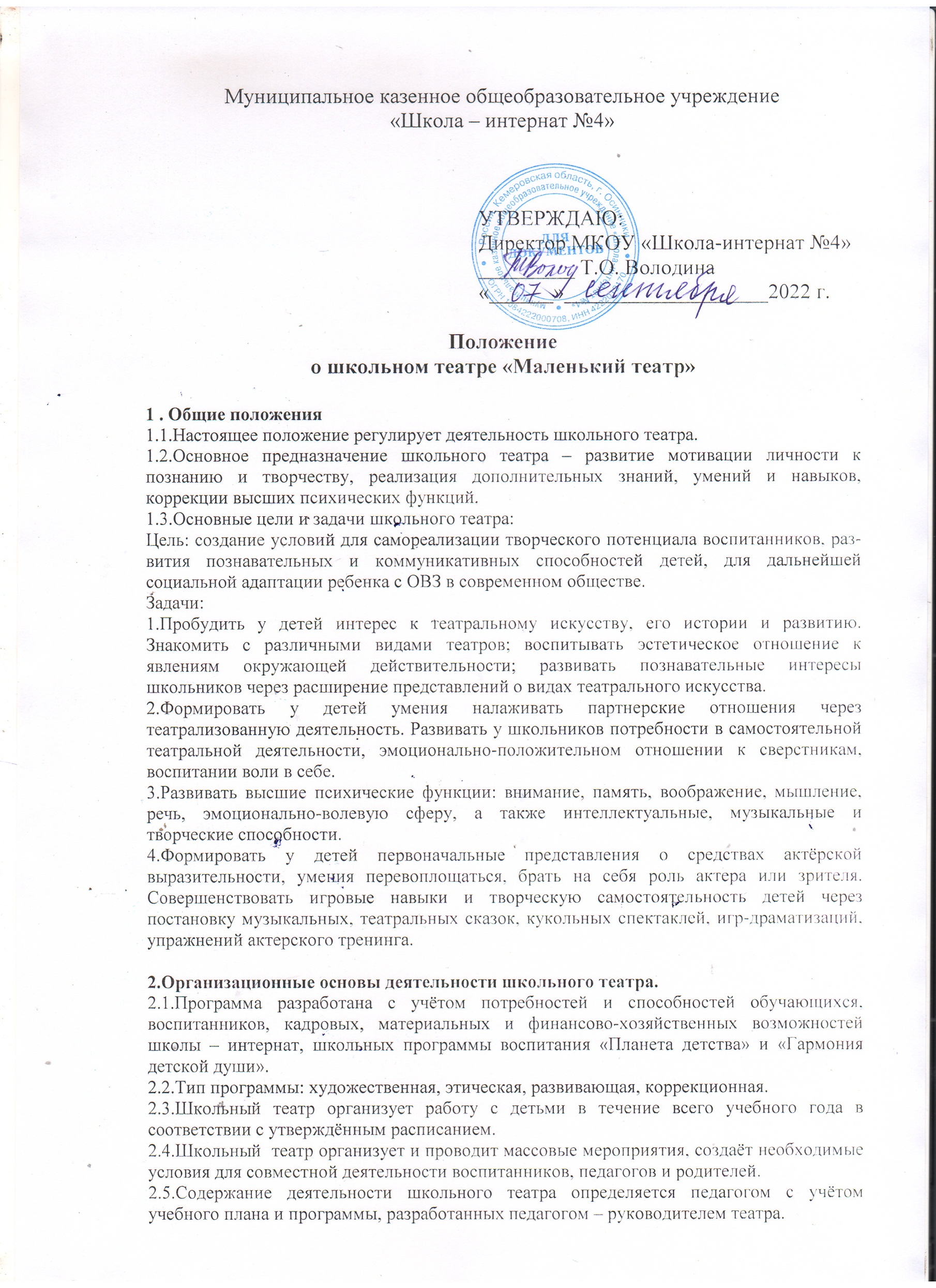 2.6.Численный состав актёров театра, продолжительность занятий определяются положением. Занятия проводятся по группам и всем составом.   2.7.Расписание занятий театра составляется в соответствии с СанПиН и режимом деятельности школы – интерната. 2.8. К работе школьного театра могут привлекаться другие педагоги школы – интерната  и родители обучающихся, воспитанников.3.Структура театра. 3.1.Руководитель – педагог.3.2.Актёры – обучающиеся, воспитанники школы – интерната. 3.3.Вспомогательные службы: изготовление кукол, декораций, музыкальное сопровождение.4.Организация учебно-воспитательного процесса школьного театра.4.1.Содержание учебной деятельности (основные теоретические знания и практические умения и навыки) излагаются в программе театра.4.2.Итогами обучения являются:- показ этюдов на ширме (с использованием кукол);- показ этюдов;- показ спектаклей, в том числе и авторских, для обучающихся, воспитанников школы-интерната;- выставка рисунков;- создание слайд-шоу и презентации;- оформление стенда «В мире школьного театра»;- проведение серии занятий для воспитанников.4.3.Критерии оценки результатов обучения: - развитие воображения;- владение техникой чтения;- осмысленный выбор цвета, образа; - использование в творчестве воспитанников осознанных ассоциаций, нестандартных приёмов и решений образа героя.- умение связывать духовный мир человека с художественным образом героя.5. Управление и руководство. 5.1.Педагог – руководитель школьного театра: - ежегодно разрабатывает программу деятельности театра, осуществляет  календарно-тематическое планирование;- организует воспитательно – образовательный процесс, отвечает за качество и эффективность работы школьного театра;- представляет анализ работы театра за учебный год;- несёт ответственность за жизнь и здоровье детей во время воспитательно – образовательного процесса, за соблюдение норм техники безопасности.5.2. Контроль за работой театра осуществляет заместитель директора школы – интерната по воспитательной работе.